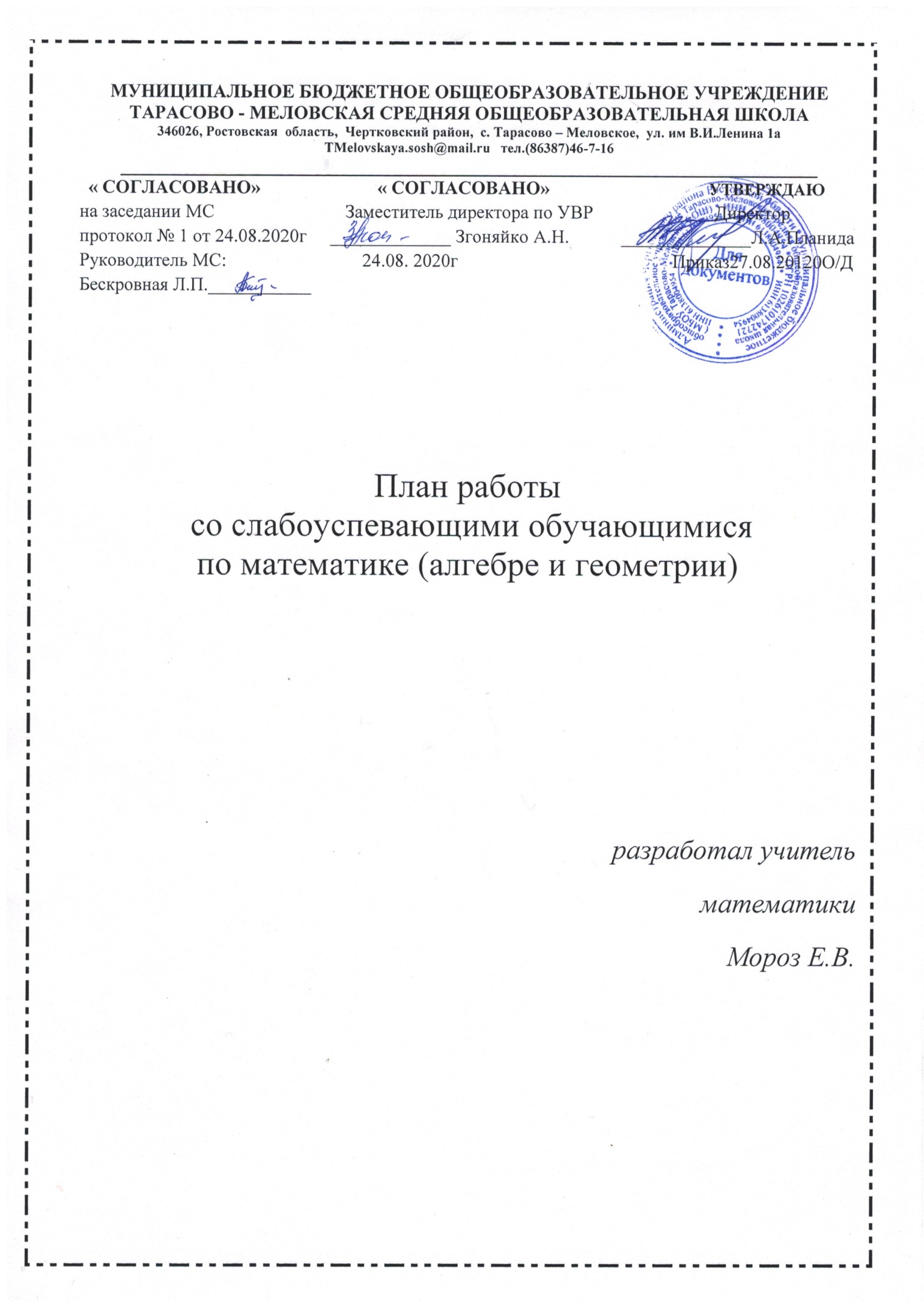 2020 – 2021 уч.годПояснительная записка.Одной из главных проблем, которую приходится решать педагогам нашей школы - это работа со слабоуспевающими обучающимися.   Слабоуспевающими принято считать обучающихся, которые имеют слабые умственные способности и слабые учебные умения и навыки, низкий уровень памяти или те, у которых отсутствуют действенные мотивы учения. Чтобы данная категория обучающихся не перешла в разряд неуспевающих, с ними  необходима систематизированная работа. На фоне школьных неудач, постоянного неуспеха познавательная потребность может скоро исчезнуть, порой безвозвратно, а учебная мотивация так и не возникнуть. Поэтому совершенно необходима специальная «поддерживающая» работа, помогающая детям, испытывающим трудности в обучении, успешно осваивать учебный материал, получать постоянную поддержку и помощь от учителя. Необходимы дополнительные упражнения, в которые заключена продуманная система помощи обучающемуся, заключающая в серии «подсказок», в основе которых лежит последовательность операций, необходимых для успешного обучения. Кроме того, этим детям необходимо большее количество времени на отработку навыка. В последнее время психологи и педагоги вместе с медиками отмечают неуклонный рост числа детей с проблемами общего поведения и обучения. Поэтому методика работы со слабоуспевающими детьми должна быть специальной, учитывать особенности развития этих детей. Причины неуспеваемости обучающихся: особенности организма школьника, особенности личности школьника, особенности воспитания в семье. Цели:ликвидация пробелов у обучающихся по математике (алгебре и геометрии);создание условий для успешного индивидуального развития обучающегося.Задачи:создание ситуации успеха, наиболее эффективного стимула познавательной деятельности;пробуждение природной любознательности;создание максимально благожелательных отношений учителя и окружающих школьников к слабому обучающемуся; изменить формы и методы учебной работы на уроках алгебры и геометрии, чтобы преодолеть пассивность обучающихся  и превратить их в активный субъект деятельности использовать для этого обучающие игры;освободить школьников от  страха перед ошибками, создавая ситуацию свободного выбора и успеха;вовлечение обучающихся в совместный поиск форм работы, поля деятельности.Отставание обучающихся  можно обнаружить по следующим признакам:Недостаточный уровень умственного развития (не уделяется должного внимания и контроля при подготовке домашних заданий). Несформированность учебных навыков. (Ребёнок не умеет учиться: работать с текстом, выделять главное, существенное, не может организовать своё время и распределить усилия).Дефицит внимания с гиперактивностью (отвлекаемость, подвижность, неусидчивость).Отсутствие познавательного интереса (с ребёнком недостаточно занимались, не развивали его познавательные способности, ему мало что интересно, он не посещает кружки и секции, не читает книг, а предпочитает пустое время препровождение). Несформированность произвольной сферы (ребёнок делает то, что ему нравиться и не способен прилагать волевые усилия для выполнения учебных задач).Ниже среднего познавательный интерес (требуется обеспечивать «эффект новизны» при решении учебных задач).Низкий уровень развития словесно-логического мышления (реализовывать принцип доступности учебного материала).Низкая работоспособность (правильны и разумные способы учебной работы). Поэтому нужно так организовать учебный процесс, чтобы вызвать и развить у обучающихся внутреннюю мотивацию учебной деятельности, стойкий познавательный интерес к обучению.Причины, вызывающие школьную неуспеваемость:физическая ослабленность;школьная незрелость;педагогическая запущенность;недостаточное развитие речи;боязнь школы, учителей;инфантилизм (т. е. детскость);плохая наследственность;астеническое состояние;неблагоприятная наследственность;нарушения нервной деятельности;общая неспособность;гиподинамия;социум;миграции (обучающиеся, не владеющие русским языком или владеющие им не в полном объёме);социально-экономическая ситуация, которая снизила материальный уровень жизни людей  (родители вынуждены, кроме основной работы, подрабатывать на другой — ребёнок предоставлен сам себе).  Требования к работе со слабоуспевающими обучающимися1. Учителю необходимо выяснить причины отставания по предмету.2. Учителю необходимо вести график занятий по ликвидации пробелов в знаниях обучающихся.3. Закрепить за слабым учеником сильного, контролировать их работу.4. Учитель проводит индивидуальную работу со слабоуспевающими обучающимися  на уроке и вне его.5. Учитель учит обучающихся, как выполнять домашнее задание по алгебре и геометрии.6. Учитель должен предвидеть возможные затруднения по своему предмету и обучать способам их преодоления.Формы работы со слабоуспевающими обучающимися  Индивидуальная работа на уроке:1. Специальные задания для индивидуальной работы в классе.2. Работа во временных микро группах по однородным пробелам.3. Наряду с письменными домашними заданиями ученику давать теоретический вопрос, ответ на который он даст на следующем уроке.4. Облегченные контрольные работы, с постепенным нарастанием сложности до среднего уровня.5. Использование метода обучения слабоуспевающих учеников Е. Яновицкой.6. Использование карточек - подсказок, тренажеров.7. Привлечение сильных учеников (в качестве консультантов).Индивидуальная работа во внеурочное время:1. Дополнительная работа по индивидуальным карточкам.2. В каждом домашнем задании – задания на повторение.3. Четкий инструктаж по выполнению домашнего задания.4. Кружки по интересам;5. Конкурсы и конференции;Предполагаемые результатыувеличение количества детей, адекватно проявляющих свои интеллектуальные или иные способности на уроках алгебры и геометрии;повышение качества образования и воспитания школьников на уроках алгебры и геометрии;повышение мотивации к учению.График занятий со слабоуспевающим обучающимсяФамилия имя обучающегося :________________________________________Класс :___________________________________________________________Предмет :_________________________________________________________Учитель :_________________________________________________________Подпись учителя: _____________________График занятий со слабоуспевающим обучающимсяФамилия имя обучающегося :________________________________________Класс :___________________________________________________________Предмет :_________________________________________________________Учитель :_________________________________________________________Подпись учителя: _____________________Дата занятияТема для отработки на занятииРезультат усвоенияПодпись ученикаДата занятияТема для отработки на занятииРезультат усвоенияПодпись ученика